Домашнее задание на тему: «Начальные геометрические сведения»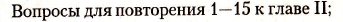 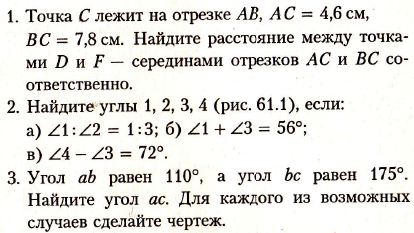 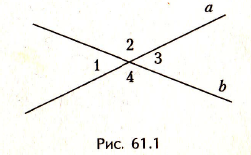 Домашнее задание на тему: «Начальные геометрические сведения»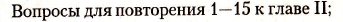 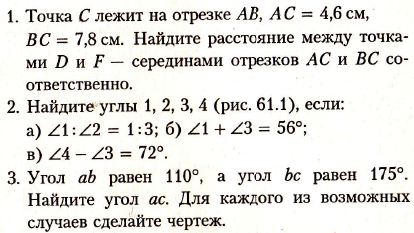 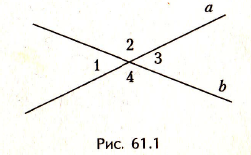 Домашнее задание на тему: «Начальные геометрические сведения»